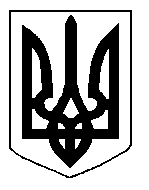 БІЛОЦЕРКІВСЬКА МІСЬКА РАДА	КИЇВСЬКОЇ ОБЛАСТІ	Р І Ш Е Н Н Я
від 15 травня 2020 року                                                                        № 5474-96-VII
Про затвердження проекту землеустрою щодо відведення земельної ділянки  та передачу земельної ділянки комунальної власності у власністьгромадянці Олененко Олені ВолодимирівніРозглянувши звернення постійної комісії з питань земельних відносин та земельного кадастру, планування території, будівництва, архітектури, охорони пам’яток, історичного середовища та благоустрою до міського голови від 12 травня 2020 року №108/02-17, протокол постійної комісії з питань  земельних відносин та земельного кадастру, планування території, будівництва, архітектури, охорони пам’яток, історичного середовища та благоустрою від 12 травня 2020 року №210, заяву громадянки Олененко Олени Володимирівни від 07 травня 2020 року №15.1-07/1836, проект землеустрою щодо відведення земельної ділянки, відповідно до ст. ст. 12, 40, 79-1, 116, 118, 121, 122, 125, 126, 186, 186-1 Земельного кодексу України, ст. 24 Закону України «Про регулювання містобудівної діяльності», ч. 5 ст. 16 Закону України «Про Державний земельний кадастр», ст. 50 Закону України «Про землеустрій», п.34 ч.1 ст. 26 Закону України «Про місцеве самоврядування в Україні», міська рада вирішила:1.Затвердити проект землеустрою щодо відведення земельної ділянки громадянці Олененко Олені Володимирівні з цільовим призначенням 02.05. Для будівництва індивідуальних гаражів за адресою: вулиця Сквирське шосе, 222б, площею 0,0024 га, що додається.2.Передати земельну ділянку комунальної власності у власність громадянці Олененко Олені Володимирівні з цільовим призначенням 02.05. Для будівництва індивідуальних гаражів за адресою: вулиця Сквирське шосе, 222б, площею 0,0024 га, за рахунок земель населеного пункту м. Біла Церква. Кадастровий номер: 3210300000:02:027:0042.3.Громадянці, зазначеній в цьому рішенні зареєструвати право власності на земельну ділянку в Державному реєстрі речових прав на нерухоме майно.4. Контроль за виконанням цього рішення покласти на постійну комісію з питань  земельних відносин та земельного кадастру, планування території, будівництва, архітектури, охорони пам’яток, історичного середовища та благоустрою.Міський голова                                                                                                 Геннадій ДИКИЙ